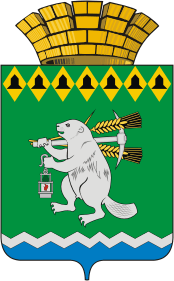 Глава  Артемовского городского округаП О С Т А Н О В Л Е Н И Еот 02.08.2022                                                                                                                     № 41-ПГ О принятии решения о внесении изменений в Генеральный план Артемовского городского округаРассмотрев обращение ООО «Экохим-проект», в целях приведения в соответствие графических материалов Генерального плана Артемовского городского округа фактическому месторасположению элементов централизованной системы водоснабжения поселка Буланаш Артемовского района Свердловской области, а также проекту планировки территории и проекту межевания территории для размещения объекта «Реконструкция системы водоснабжения поселка Буланаш Артемовского района», утвержденному постановлением главы Артемовского городского округа от 01.07.2022 № 33-ПГ, руководствуясь статьями 9, 24, 25 Градостроительного кодекса Российской Федерации, пунктом 1 постановления Правительства Свердловской области от 28.04.2022 № 302-ПП «Об установлении на территории Свердловской области отдельных случаев утверждения органами местного самоуправления муниципальных образований, расположенных на территории Свердловской области, генеральных планов поселений, генеральных планов городских округов, правил землепользования и застройки, документации по планировке территории и внесения в них изменений без проведения в 2022 году общественных обсуждений или публичных слушаний по проектам указанных документов», статьей 28 Устава Артемовского городского округа,ПОСТАНОВЛЯЮ:Принять решение о внесении изменений в Генеральный план Артемовского городского округа в части уточнения месторасположения элементов централизованной системы водоснабжения поселка Буланаш Артемовского района Свердловской области на графических материалах: схема использования территории Артемовского городского округа, схема планировочных и инженерно-строительных ограничений территории Артемовского городского округа, схема развития инженерной инфраструктуры и благоустройства территории Артемовского городского округа.  Утвердить порядок и сроки проведения работ по подготовке проекта внесения изменений в Генеральный план Артемовского городского округа (Приложение).Управлению архитектуры и градостроительства Администрации Артемовского городского округа (Шипицына В.И.) обеспечить соблюдение сроков проведения работ по подготовке проекта внесения изменений в Генеральный план Артемовского городского округа.Постановление опубликовать в газете «Артемовский рабочий», разместить на Официальном портале правовой информации Артемовского городского округа (www.артемовский-право.рф) и на официальном сайте Артемовского городского округа в информационно-телекоммуникационной сети «Интернет».Контроль за исполнением постановления возложить на заместителя главы  Артемовского городского округа Миронова А.И.            Глава Артемовского городского округа                                                             К.М. ТрофимовПриложение к постановлению главы Артемовского городского округа от 02.08.2022 № 41-ПГПорядок и сроки проведения работ по подготовке проекта внесения изменений в Генеральный план Артемовского городского округа№ п/пНаименование работСрокОтветственный исполнитель, телефон1Опубликование информации о принятии решения о внесении изменений в Генеральный план Артемовского городского округав течение 10 дней с даты принятия решенияУправление архитектуры и градостроительства Администрации Артемовского городского округа (Ларионова А.Г., тел. 5-16-36)2Проведение работ по подготовке проекта внесения изменений в Генеральный план Артемовского городского округа до 22.07.2022ООО «Экохим-проект» (Михайлова Я.Л., тел.: 8(343)382-09-55 доб.103)3Размещение материалов проекта внесения изменений в Генеральный план Артемовского городского округа в Федеральной государственной информационной системе территориального планирования (ФГИС ТП) в целях согласования с Правительством Свердловской области, направление уведомления о размещении в Министерство строительства и развития инфраструктуры Свердловской областидо 02.08.2022Управление архитектуры и градостроительства Администрации Артемовского городского округа (Шипицына В.И., тел. 5-16-36 доб. 203)4Получение заключения Правительства Свердловской областидо 03.09.2022Управление архитектуры и градостроительства Администрации Артемовского городского округа (Шипицына В.И., тел. 5-16-36 доб. 203)5При получении заключения о несогласовании: в течение 15 дней создание согласительной комиссии по урегулированию разногласий (далее-комиссия), утверждение порядка и состава комиссии, время работы комиссии - 1 месяц, по окончании работы комиссии главе Артемовского городского округа представляются:1) документ о согласовании проекта Генерального плана Артемовского городского округа и подготовленный для утверждения проект Генерального плана Артемовского городского округа с внесенными в него изменениями;2) материалы в текстовой форме и в виде карт по несогласованным вопросамдо 15.10.2022Управление архитектуры и градостроительства Администрации Артемовского городского округа (Шипицына В.И., тел. 5-16-36 доб. 203)6в соответствии с пунктом 1 постановления Правительства Свердловской области от 28.04.2022 № 302-ПП проведение общественных обсуждений по проекту внесения изменений в Генеральный план Артемовского городского округа не требуетсяв соответствии с пунктом 1 постановления Правительства Свердловской области от 28.04.2022 № 302-ПП проведение общественных обсуждений по проекту внесения изменений в Генеральный план Артемовского городского округа не требуетсяв соответствии с пунктом 1 постановления Правительства Свердловской области от 28.04.2022 № 302-ПП проведение общественных обсуждений по проекту внесения изменений в Генеральный план Артемовского городского округа не требуется7Подготовка проекта постановления главы Артемовского городского округа:- о направлении в Думу Артемовского городского округа проекта внесения изменений в Генеральный план Артемовского городского округа;- об отклонении проекта внесения изменений в Генеральный план Артемовского городского округа и о направлении его на доработкув течение 10 дней после представления  главе Артемовского городского округа проекта внесения изменений в Генеральный план Артемовского городского округа Управление архитектуры и градостроительства Администрации Артемовского городского округа (Шипицына В.И., тел. 5-16-36 доб. 203)8Размещение утвержденных изменений в Генеральный план Артемовского городского округа в Федеральной государственной информационной системе территориального планирования (ФГИС ТП), опубликование в газете «Артемовский рабочий», размещение на официальном сайте Артемовского городского округа в информационно-телекоммуникационной сети «Интернет»В срок не позднее 10 дней со дня утвержденияУправление архитектуры и градостроительства Администрации Артемовского городского округа (Шипицына В.И., тел. 5-16-36 доб. 203)